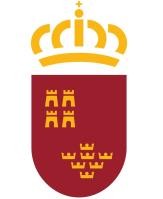 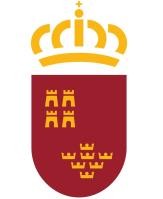 Región de Murcia CONSEJERIA DE EDUCACIÓN Y CULTURAEl día 30 de enero de 2019, se celebró en esta Consejería un acto presencial para determinados integrantes de las listas de interinos de la Comunidad Autónoma de la Región de Murcia que deseen impartir la especialidad de Patronaje y Confección del Cuerpo de Profesores Técnicos de Formación Profesional.En virtud de cuanto antecede, vistos los documentos y preceptos que se citan,RESUELVOPRIMERO.- Publicar el listado provisional de seleccionados y excluidos, para cuya ordenación se ha tenido en cuenta la prioridad y puntuación de la lista de procedencia, en base a la Orden de 11 de julio de 2019 que prorroga la Orden de 27 de junio de 2018, de la Consejería de Educación, Juventud y Deportes, por la que se establecen procedimientos en materia de recursos humanos para el curso 2019-2020 (punto 5.4.2, apartado 2), publicado en BORM de 15 de julio de 2019.EXCLUIDOS:SEGUNDO.- Con objeto de cubrir plazas de la especialidad de Patronaje y Confección en esta Comunidad y la necesidad de tener que aplicar el procedimiento de urgencia establecido en el Art. 5.4.3 de la Orden de 11 de julio de 2019, por la que se establecen procedimientos en materia de Recursos Humanos para el curso 2019-2020, esta adjudicación, además de cubrir la vacante indicada, podrá ser utilizada para atender las posibles sustituciones de esta especialidad que se produzcan durante el curso 2019-2020.TERCERO.- Se estará a lo establecido en el punto 5.4.4 de la Orden de 11 de julio de 2019 citada anteriormente, que regula los nombramientos provisionales por urgencia en la contratación, según el cual se podrá efectuar un nombramiento hasta la resolución definitiva del procedimiento al primero o primeros de la lista provisional, elevándose a definitivo en el caso de que la lista no se alterase o efectuando un nuevo nombramiento a favor de la persona que resultase en la Resolución definitiva con un mejor derecho, pero sin dar lugar a indemnización por tal causa.CUARTO.- Los aspirantes dispondrán de un plazo de reclamaciones de cinco días hábiles, contados a partir del día siguiente de la publicación de la presente Orden.QUINTO.- Exponer dicha Orden en el tablón de anuncios de esta Consejería, así como en su página Web www.carm.es/educacion.Esta es una copia auténtica imprimible de un documento electrónico administrativo archivado por la Comunidad Autónoma de Murcia, según artículo 27.3.c) de la Ley 39/2015. Los firmantes y las fechas de firma se muestran en los recuadros. Su autenticidad puede ser contrastada accediendo a la siguiente dirección: https://sede.carm.es/verificardocumentos e introduciendo del código seguro de verificación (CSV) CARM-44658eb1-4e5e-5cf9-6c92-0050569b34e7DNIAPELLIDOS Y NOMBREMOTIVO DE EXCLUISIÓN1…8834..HERNANDEZ MANZANO, ANA ISABELPor no ser integrante de ninguna lista vigente de interinos docentes de estaComunidad Autónoma.